BackgroundMethodsRadon samples were collected for the purpose of this radon survey using the United States Environmental Protection Agency (US EPA) Method #402-R-92-004 Liquid Scintillation (LS). Sampling devices were obtained through AccuStar Labs, a certified radon laboratory. Seventy seven devices were deployed throughout the building for a minimum 48-hour time period. Devices were deployed on 12/17/2018 and collected on 12/19/2018. ResultsTests were taken during normal operations at Beaver Brook Elementary School. Of the 77 areas where test devices were deployed, devices from 74 areas were collected and submitted to AccuStar Labs. The lab results from the survey appear in Appendix A. DiscussionRadon Unit staff reviewed the lab results from AccuStar Labs and found all quality assurance parameters within acceptable limits. Appendix A shows that radon levels in the building ranged from less than 0.4 pCi/L to 2.4 pCi/L. All areas screened had radon levels below the US EPA action guideline of 4 picocuries per liter of air pCi/L. Please note that vials from three areas could not be submitted due to being disturbed/tampered. These areas were: •	OTPT - (Vial # 3135907)•	Room 17 – (Vial # 3135958)•	Teachers Room – (Vial # 3135986 and QA sample: vial # 3135998)In addition, the following areas were unable to be tested due to lack of access, temperature conditions, or by the request of the School Department. These areas should be tested in the future. They are:          • Boiler room – Too hot to test (above 80 degrees F)          • Rm 42 Storage – No access          • Kitchen Storage – No access          • Hall Storage near Rm 31 – No access          • Rooms 20, 21, 22 not tested at the request of the School Dept.          • Cafeteria and Stage Areas – Only one vial was able to be safely placed in each area,              rather than two.Radon GasAccording to the National Research Council (NRC, 2009), “low levels of radon are present in all the air we breathe.” Radon is a naturally occurring, radioactive gas that is produced by the natural decay of uranium in the soil. The average outdoor radon level is about 0.4 pCi/L (US EPA, 2009). Once radon is formed, it migrates through various pathways in the soil and can enter a building through cracks, holes, and joints in a building’s foundation (US EPA, 2009). The EPA recommends mitigation for indoor radon levels at or above 4 pCi/L. According to the US EPA (2009), radon gas “decays into radioactive particles that can get trapped in your lungs when you breathe. As they break down further, these particles release small bursts of energy.” This activity can damage your lung tissue and increase a person’s risk of developing lung cancer (US EPA, 2009). Radon is the leading cause of lung cancer in non-smokers. In 2005, the U.S. Surgeon General issued a health advisory stating that indoor radon is the second leading cause of lung cancer (US EPA, 2013).  RecommendationsBased on the measurements and observations made during the visit, the following recommendations are made.It would be prudent to test areas with disturbed/tampered sampling devices and those areas which were unable to be tested. These areas include:a. OTPT b. Room 17 c. Teachers Room            d. Boiler room             e. Room 42 Storage            f. Kitchen Storage            g. Hall Storage near Rm 31            h. Rooms 20, 21, 22               i. Cafeteria and Stage Areas   Refer to resource manual and other related IAQ documents located on the MDPH’s website for further building-wide evaluations and advice on maintaining public buildings. These documents are available at: http://mass.gov/dph/iaq .If you have any questions or concerns, please call the Massachusetts Department of Public Health Radon Assessment Unit at (413) 586-7525.ReferencesNational Research Council (MRC). 1999. Risk Assessment of Radon in Drinking Water, National Academy Press.United States Environmental Protection Agency (US EPA).  2009.  “A Citizen’s Guide to Radon.  The Guide To Protecting Yourself and Your Family From Radon”.  US Environmental Protection Agency.  EPA402/K-09/001. January 2009.United States Environmental Protection Agency (US EPA). 2013. “Home Buyers and Seller’s Guide to Radon”. US Environmental Protection Agency. EPA402/K-13/002. September 2013.Appendix ARadon Survey ResultsNELAC NY 11769NRPP 103216 AL NRSB ARL0017Laboratory Report for:	Property Tested:EPA Method #402-R-92-004Liquid Scintillation NRPP Device Code 8088 NRSB Device Code 12193Peter Schafer Superintendent Abington Public Scho Beaver Brook Elementary 1071 Washington Street	1 Ralph Hamlin LaneAbington  MA	02351	Abington MA  02351Comment:Per ANSI/AARST MAH 2014, requirements for test locations within a room were not met (Closets and Kitchens).Your test is for informational purposes only. A copy of this report was emailed to lisa.hebert@state.ma.us.Test Performed By: Lisa HebertDistributed by: Dept of Public Health-Western RegionalDate Received: 12/21/2018Date Logged:12/21/2018Date Analyzed: 12/22/2018Date Reported:12/26/2018Disclaimer: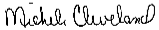 Report Reviewed By: _   ____   ___   ___Report Approved By: ___   ___   ___   ____   __Shawn Price, Director of Laboratory Operations, AccuStar Labs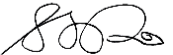 The uncertainty of this radon measurement is ~+/- 10 %. Factors contributing to uncertainty include statistical variations, daily and seasonal variations in radon concentrations, sample collection techniques and operation of the dwelling. Interference with test conditions may influence the test results.This report may only be transferred to a third party in its entirety. Analytical results relate to the samples AS RECEIVED BY THE LABORATORY. Results shown on  this report represent levels of radon gas measured between the dates shown in the room or area of the site identified above as "Property Tested". Incorrect information will affect results. The results may not be construed as either predictive or supportive of measurements conducted in any area of this structure at any other time. AccuStar Labs, its employees and agents are not responsible for the consequences of any action taken or not taken based upon the results reported or any verbal or written interpretation of the results.NELAC NY 11769NRPP 103216 AL NRSB ARL0017Laboratory Report for:	Property Tested:EPA Method #402-R-92-004Liquid Scintillation NRPP Device Code 8088 NRSB Device Code 12193Peter Schafer Superintendent Abington Public Scho Beaver Brook Elementary 1071 Washington Street	1 Ralph Hamlin LaneAbington  MA	02351	Abington MA  02351Comment:Per ANSI/AARST MAH 2014, requirements for test locations within a room were not met (Closets and Kitchens).Your test is for informational purposes only. A copy of this report was emailed to lisa.hebert@state.ma.us.Test Performed By: Lisa HebertDistributed by: Dept of Public Health-Western RegionalDate Received: 12/21/2018Date Logged:12/21/2018Date Analyzed: 12/22/2018Date Reported:12/26/2018Disclaimer:Report Reviewed By: _   ____   ___   ___Report Approved By: ___   ___   ___   ____   __Shawn Price, Director of Laboratory Operations, AccuStar LabsThe uncertainty of this radon measurement is ~+/- 10 %. Factors contributing to uncertainty include statistical variations, daily and seasonal variations in radon concentrations, sample collection techniques and operation of the dwelling. Interference with test conditions may influence the test results.This report may only be transferred to a third party in its entirety. Analytical results relate to the samples AS RECEIVED BY THE LABORATORY. Results shown on  this report represent levels of radon gas measured between the dates shown in the room or area of the site identified above as "Property Tested". Incorrect information will affect results. The results may not be construed as either predictive or supportive of measurements conducted in any area of this structure at any other time. AccuStar Labs, its employees and agents are not responsible for the consequences of any action taken or not taken based upon the results reported or any verbal or written interpretation of the results.NELAC NY 11769NRPP 103216 AL NRSB ARL0017Laboratory Report for:	Property Tested:EPA Method #402-R-92-004Liquid Scintillation NRPP Device Code 8088 NRSB Device Code 12193Peter Schafer Superintendent Abington Public Scho Beaver Brook Elementary 1071 Washington Street	1 Ralph Hamlin LaneAbington  MA	02351	Abington MA  02351Comment:Per ANSI/AARST MAH 2014, requirements for test locations within a room were not met (Closets and Kitchens).Your test is for informational purposes only. A copy of this report was emailed to lisa.hebert@state.ma.us.Test Performed By: Lisa HebertDistributed by: Dept of Public Health-Western RegionalDate Received: 12/21/2018Date Logged:12/21/2018Date Analyzed: 12/22/2018Date Reported:12/26/2018Disclaimer:Report Reviewed By: _   ____   ___   ___Report Approved By: ___   ___   ___   ____   __Shawn Price, Director of Laboratory Operations, AccuStar LabsThe uncertainty of this radon measurement is ~+/- 10 %. Factors contributing to uncertainty include statistical variations, daily and seasonal variations in radon concentrations, sample collection techniques and operation of the dwelling. Interference with test conditions may influence the test results.This report may only be transferred to a third party in its entirety. Analytical results relate to the samples AS RECEIVED BY THE LABORATORY. Results shown on  this report represent levels of radon gas measured between the dates shown in the room or area of the site identified above as "Property Tested". Incorrect information will affect results. The results may not be construed as either predictive or supportive of measurements conducted in any area of this structure at any other time. AccuStar Labs, its employees and agents are not responsible for the consequences of any action taken or not taken based upon the results reported or any verbal or written interpretation of the results.NELAC NY 11769NRPP 103216 AL NRSB ARL0017Laboratory Report for:	Property Tested:EPA Method #402-R-92-004Liquid Scintillation NRPP Device Code 8088 NRSB Device Code 12193Peter Schafer Superintendent Abington Public Scho Beaver Brook Elementary 1071 Washington Street	1 Ralph Hamlin LaneAbington  MA	02351	Abington MA  02351Comment:Per ANSI/AARST MAH 2014, requirements for test locations within a room were not met (Closets and Kitchens).Your test is for informational purposes only. A copy of this report was emailed to lisa.hebert@state.ma.us.Test Performed By: Lisa HebertDistributed by: Dept of Public Health-Western RegionalDate Received: 12/21/2018Date Logged:12/21/2018Date Analyzed: 12/22/2018Date Reported:12/26/2018Disclaimer:Report Reviewed By: _   ____   ___   ___Report Approved By: ___   ___   ___   ____   __Shawn Price, Director of Laboratory Operations, AccuStar LabsThe uncertainty of this radon measurement is ~+/- 10 %. Factors contributing to uncertainty include statistical variations, daily and seasonal variations in radon concentrations, sample collection techniques and operation of the dwelling. Interference with test conditions may influence the test results.This report may only be transferred to a third party in its entirety. Analytical results relate to the samples AS RECEIVED BY THE LABORATORY. Results shown on  this report represent levels of radon gas measured between the dates shown in the room or area of the site identified above as "Property Tested". Incorrect information will affect results. The results may not be construed as either predictive or supportive of measurements conducted in any area of this structure at any other time. AccuStar Labs, its employees and agents are not responsible for the consequences of any action taken or not taken based upon the results reported or any verbal or written interpretation of the results.NELAC NY 11769NRPP 103216 AL NRSB ARL0017Laboratory Report for:	Property Tested:EPA Method #402-R-92-004Liquid Scintillation NRPP Device Code 8088 NRSB Device Code 12193Peter Schafer Superintendent Abington Public Scho Beaver Brook Elementary 1071 Washington Street	1 Ralph Hamlin LaneAbington  MA	02351	Abington MA  02351Log NumberDevice NumberTest Exposure Duration:Area TestedResultpCi/L2411951  31359482411952  31359492411953  31359502411954  31359512411955  31359522411956  31359532411957  31359542411958  31359552411959  31359562411960  31359572411961  313595912/17/201812/17/201812/17/201812/17/201812/17/201812/17/201812/17/201812/17/201812/17/201812/17/201812/17/20185:25 pm5:25 pm5:30 pm5:30 pm5:35 pm5:35 pm5:40 pm5:45 pm5:45 pm5:45 pm5:55 pm12/19/2018  5:30 pm12/19/2018  5:35 pm12/19/2018  5:35 pm12/19/2018  5:35 pm12/19/2018  5:45 pm12/19/2018  5:45 pm12/19/2018  5:45 pm12/19/2018  5:50 pm12/19/2018  5:50 pm12/19/2018  5:50 pm12/19/2018  6:05 pmRoom 9 Corridor Closet Room 8Room 41Room 42Room 42 ServerRoom 43Room 43 Supply Closet Room 14 ArtRoom 15 Art StorageRoom 16Room 180.4< 0.40.40.4< 0.4< 0.4< 0.4< 0.4< 0.4< 0.4< 0.4Comment:Per ANSI/AARST MAH 2014, requirements for test locations within a room were not met (Closets and Kitchens).Your test is for informational purposes only. A copy of this report was emailed to lisa.hebert@state.ma.us.Test Performed By: Lisa HebertDistributed by: Dept of Public Health-Western RegionalDate Received: 12/21/2018Date Logged:12/21/2018Date Analyzed: 12/22/2018Date Reported:12/26/2018Disclaimer:Report Reviewed By: _   ____   ___   ___Report Approved By: ___   ___   ___   ____   __Shawn Price, Director of Laboratory Operations, AccuStar LabsThe uncertainty of this radon measurement is ~+/- 10 %. Factors contributing to uncertainty include statistical variations, daily and seasonal variations in radon concentrations, sample collection techniques and operation of the dwelling. Interference with test conditions may influence the test results.This report may only be transferred to a third party in its entirety. Analytical results relate to the samples AS RECEIVED BY THE LABORATORY. Results shown on  this report represent levels of radon gas measured between the dates shown in the room or area of the site identified above as "Property Tested". Incorrect information will affect results. The results may not be construed as either predictive or supportive of measurements conducted in any area of this structure at any other time. AccuStar Labs, its employees and agents are not responsible for the consequences of any action taken or not taken based upon the results reported or any verbal or written interpretation of the results.NELAC NY 11769NRPP 103216 AL NRSB ARL0017Laboratory Report for:	Property Tested:EPA Method #402-R-92-004Liquid Scintillation NRPP Device Code 8088 NRSB Device Code 12193Peter Schafer Superintendent Abington Public Scho Beaver Brook Elementary 1071 Washington Street	1 Ralph Hamlin LaneAbington  MA	02351	Abington MA  02351Log NumberDevice NumberTest Exposure Duration:Area TestedResultpCi/L2411962  31359602411963  31359612411964  31359622411965  31359632411966  31359642411967  31359652411968  31359662411969  31359672411970  31359682411971  31359692411972  313597012/17/201812/17/201812/17/201812/17/201812/17/201812/17/201812/17/201812/17/201812/17/201812/17/201812/17/20185:10 pm5:15 pm5:45 pm6:00 pm6:00 pm6:05 pm6:05 pm6:10 pm6:10 pm6:15 pm6:15 pm12/19/2018  5:25 pm12/19/2018  5:30 pm12/19/2018  6:05 pm12/19/2018  6:10 pm12/19/2018  6:10 pm12/19/2018  6:10 pm12/19/2018  6:15 pm12/19/2018  6:20 pm12/19/2018  6:25 pm12/19/2018  6:25 pm12/19/2018  6:30 pmQA-7 QA-8 QA-9Room 19Rear Cross Corridor East Custodial StorageRoom 27Room 26Room 25Room 24Room 230.5< 0.4< 0.40.70.61.0< 0.4< 0.40.40.50.4Comment:Per ANSI/AARST MAH 2014, requirements for test locations within a room were not met (Closets and Kitchens).Your test is for informational purposes only. A copy of this report was emailed to lisa.hebert@state.ma.us.Test Performed By: Lisa HebertDistributed by: Dept of Public Health-Western RegionalDate Received: 12/21/2018Date Logged:12/21/2018Date Analyzed: 12/22/2018Date Reported:12/26/2018Disclaimer:Report Reviewed By: _   ____   ___   ___Report Approved By: ___   ___   ___   ____   __Shawn Price, Director of Laboratory Operations, AccuStar LabsThe uncertainty of this radon measurement is ~+/- 10 %. Factors contributing to uncertainty include statistical variations, daily and seasonal variations in radon concentrations, sample collection techniques and operation of the dwelling. Interference with test conditions may influence the test results.This report may only be transferred to a third party in its entirety. Analytical results relate to the samples AS RECEIVED BY THE LABORATORY. Results shown on  this report represent levels of radon gas measured between the dates shown in the room or area of the site identified above as "Property Tested". Incorrect information will affect results. The results may not be construed as either predictive or supportive of measurements conducted in any area of this structure at any other time. AccuStar Labs, its employees and agents are not responsible for the consequences of any action taken or not taken based upon the results reported or any verbal or written interpretation of the results.NELAC NY 11769NRPP 103216 AL NRSB ARL0017Laboratory Report for:	Property Tested:EPA Method #402-R-92-004Liquid Scintillation NRPP Device Code 8088 NRSB Device Code 12193Peter Schafer Superintendent Abington Public Scho Beaver Brook Elementary 1071 Washington Street	1 Ralph Hamlin LaneAbington  MA	02351	Abington MA  02351Log NumberDevice NumberTest Exposure Duration:Area TestedResultpCi/L2411973  31359712411974  31359742411975  31359752411976  31359762411977  31359772411978  31359792411979  31359802411980  31359812411981  31359822411982  31359832411983  313598412/17/201812/17/201812/17/201812/17/201812/17/201812/17/201812/17/201812/17/201812/17/201812/17/201812/17/20186:20 pm6:30 pm6:30 pm6:35 pm6:40 pm6:45 pm6:50 pm6:15 pm6:15 pm6:40 pm6:55 pm12/19/2018  6:35 pm12/19/2018  6:40 pm12/19/2018  6:40 pm12/19/2018  6:45 pm12/19/2018  6:55 pm12/19/2018  6:55 pm12/19/2018  7:00 pm12/19/2018  6:25 pm12/19/2018  6:30 pm12/19/2018  6:45 pm12/19/2018  7:05 pmCustodial Closet Vice Principal Cafeteria KitchenGym 1 WestGym 1 East Stage Right QA-10QA-11 QA-12Gym 2 West0.40.60.40.50.40.4< 0.4< 0.40.4< 0.40.5Comment:Per ANSI/AARST MAH 2014, requirements for test locations within a room were not met (Closets and Kitchens).Your test is for informational purposes only. A copy of this report was emailed to lisa.hebert@state.ma.us.Test Performed By: Lisa HebertDistributed by: Dept of Public Health-Western RegionalDate Received: 12/21/2018Date Logged:12/21/2018Date Analyzed: 12/22/2018Date Reported:12/26/2018Disclaimer:Report Reviewed By: _   ____   ___   ___Report Approved By: ___   ___   ___   ____   __Shawn Price, Director of Laboratory Operations, AccuStar LabsThe uncertainty of this radon measurement is ~+/- 10 %. Factors contributing to uncertainty include statistical variations, daily and seasonal variations in radon concentrations, sample collection techniques and operation of the dwelling. Interference with test conditions may influence the test results.This report may only be transferred to a third party in its entirety. Analytical results relate to the samples AS RECEIVED BY THE LABORATORY. Results shown on  this report represent levels of radon gas measured between the dates shown in the room or area of the site identified above as "Property Tested". Incorrect information will affect results. The results may not be construed as either predictive or supportive of measurements conducted in any area of this structure at any other time. AccuStar Labs, its employees and agents are not responsible for the consequences of any action taken or not taken based upon the results reported or any verbal or written interpretation of the results.NELAC NY 11769NRPP 103216 AL NRSB ARL0017Laboratory Report for:	Property Tested:EPA Method #402-R-92-004Liquid Scintillation NRPP Device Code 8088 NRSB Device Code 12193Peter Schafer Superintendent Abington Public Scho Beaver Brook Elementary 1071 Washington Street	1 Ralph Hamlin LaneAbington  MA	02351	Abington MA  02351Log NumberDevice NumberTest Exposure Duration:Area TestedResultpCi/L2411984  31359852411985  31359872411986  31359882411987  31359892411988  31359902411989  31359912411990  31359922411991  31359932411992  31359942411993  31359992411994  313600012/17/201812/17/201812/17/201812/17/201812/17/201812/17/201812/17/201812/17/201812/17/201812/17/201812/17/20186:55 pm7:05 pm7:05 pm7:10 pm7:10 pm7:10 pm7:15 pm7:15 pm7:15 pm7:10 pm7:15 pm12/19/2018  7:05 pm12/19/2018  7:15 pm12/19/2018  7:15 pm12/19/2018  7:15 pm12/19/2018  7:20 pm12/19/2018  7:20 pm12/19/2018  7:20 pm12/19/2018  7:25 pm12/19/2018  7:25 pm12/19/2018  7:15 pm12/19/2018  7:25 pmGym 2 EastTeacher's Room Kitchen Teacher's Room Storage Teacher's Copy Area Storage ClosetDaycare Storage School StorageYouth Basketball Storage Gym 2 StorageQA-14 QA-150.6< 0.4< 0.4< 0.40.40.51.1< 0.4< 0.4< 0.4< 0.4Comment:Per ANSI/AARST MAH 2014, requirements for test locations within a room were not met (Closets and Kitchens).Your test is for informational purposes only. A copy of this report was emailed to lisa.hebert@state.ma.us.Test Performed By: Lisa HebertDistributed by: Dept of Public Health-Western RegionalDate Received: 12/21/2018Date Logged:12/21/2018Date Analyzed: 12/22/2018Date Reported:12/26/2018Disclaimer:Report Reviewed By: _   ____   ___   ___Report Approved By: ___   ___   ___   ____   __Shawn Price, Director of Laboratory Operations, AccuStar LabsThe uncertainty of this radon measurement is ~+/- 10 %. Factors contributing to uncertainty include statistical variations, daily and seasonal variations in radon concentrations, sample collection techniques and operation of the dwelling. Interference with test conditions may influence the test results.This report may only be transferred to a third party in its entirety. Analytical results relate to the samples AS RECEIVED BY THE LABORATORY. Results shown on  this report represent levels of radon gas measured between the dates shown in the room or area of the site identified above as "Property Tested". Incorrect information will affect results. The results may not be construed as either predictive or supportive of measurements conducted in any area of this structure at any other time. AccuStar Labs, its employees and agents are not responsible for the consequences of any action taken or not taken based upon the results reported or any verbal or written interpretation of the results.RADON SCREENING SURVEY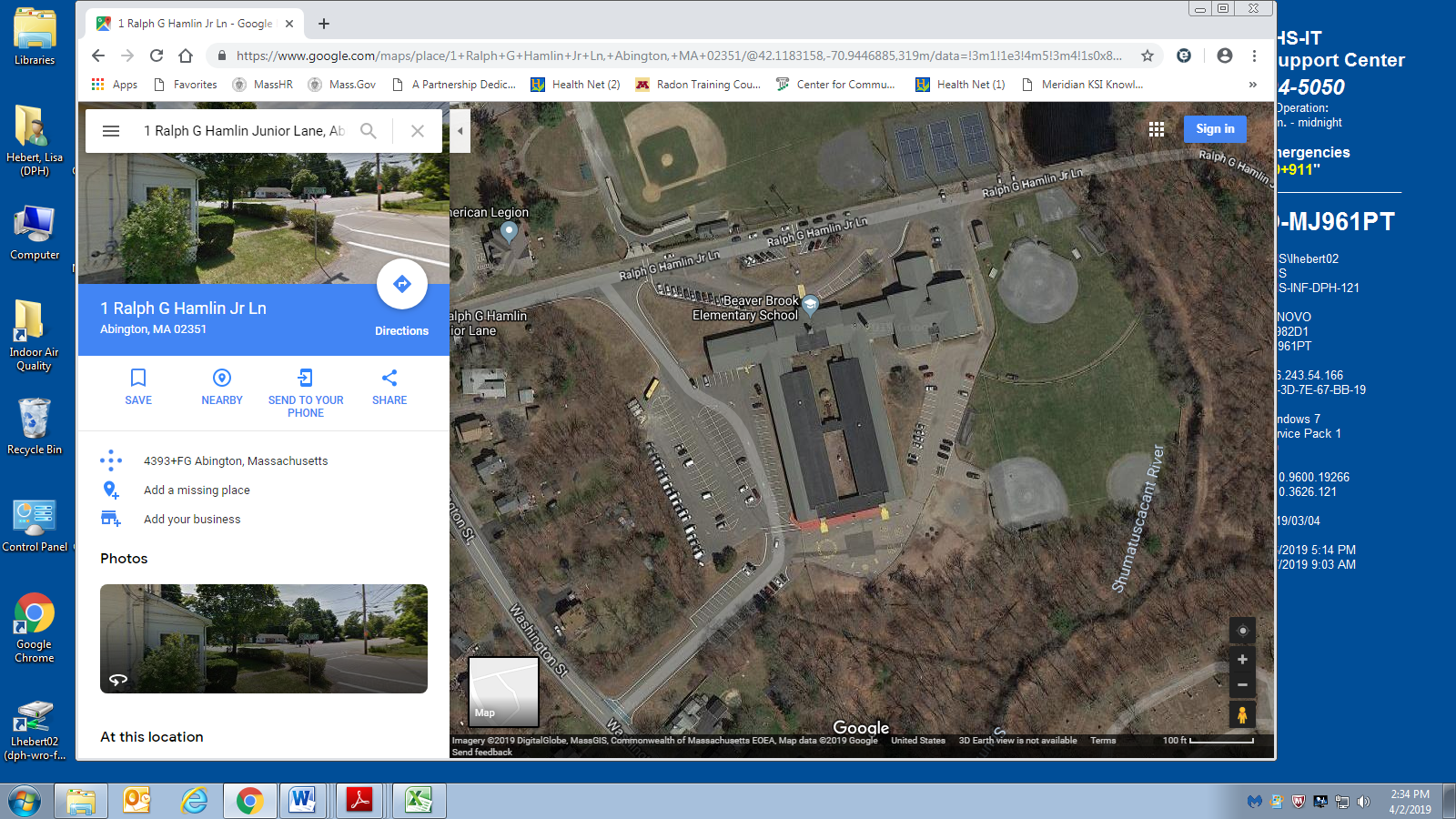 Beaver Brook Elementary School1 Ralph G. Hamlin Jr. LaneAbington, MAPrepared by:Massachusetts Department of Public HealthBureau of Environmental HealthIndoor Air Quality ProgramRadon Assessment UnitApril, 2019Dates of Assessment:12/17/2018 through 12/19/2018Building Name:Beaver Brook Elementary SchoolAddress:1 Ralph G. Hamlin Jr. Lane, Abington, MA 02351Assessment Requested by:Abington Public School Dept.Massachusetts Department of Public Health Bureau of Environmental Health (MDPH/BEH) Staff Conducting Assessment:Lisa A. Hébert, Senior Technical Radon Specialist, Indoor Air Quality (IAQ) Program, Radon UnitLog NumberDevice NumberResultTest Exposure Duration:	Area Tested	pCi/LResultTest Exposure Duration:	Area Tested	pCi/LResultTest Exposure Duration:	Area Tested	pCi/LResultTest Exposure Duration:	Area Tested	pCi/LResultTest Exposure Duration:	Area Tested	pCi/LResultTest Exposure Duration:	Area Tested	pCi/L2411907313590112/17/20183:40 pm12/19/20184:20 pmOffice0.52411908313590212/17/20183:45 pm12/19/20184:20 pmPrincipal's Office0.72411909313590312/17/20183:50 pm12/19/20184:25 pmRoom 280.42411910313590412/17/20183:55 pm12/19/20184:25 pmRoom 300.42411911313590512/17/20183:55 pm12/19/20184:30 pmRoom 290.52411912313590612/17/20183:55 pm12/19/20184:30 pmRoom 310.52411913313590812/17/20184:05 pm12/19/20184:35 pmRoom 320.92411914313590912/17/20184:05 pm12/19/20184:35 pmRoom 331.22411915313591012/17/20184:10 pm12/19/20184:35 pmRoom 340.72411916313591112/17/20184:10 pm12/19/20184:40 pmRoom 350.62411917313591212/17/20184:10 pm12/19/20184:40 pmRoom 360.8Log NumberDevice NumberResultTest Exposure Duration:	Area Tested	pCi/LResultTest Exposure Duration:	Area Tested	pCi/LResultTest Exposure Duration:	Area Tested	pCi/LResultTest Exposure Duration:	Area Tested	pCi/LResultTest Exposure Duration:	Area Tested	pCi/LResultTest Exposure Duration:	Area Tested	pCi/L2411918313591312/17/20184:10 pm12/19/20184:40 pmCustodian's Office0.62411919313591412/17/20184:15 pm12/19/20184:45 pmRoom 37 North River Collaborative1.72411920313591512/17/20184:20 pm12/19/20184:45 pmRoom 382.32411921313591612/17/20184:20 pm12/19/20184:45 pmRoom 392.42411922313591712/17/20184:20 pm12/19/20184:50 pmStorage with Garage Bay0.52411923313591812/17/20183:40 pm12/19/20184:20 pmQA-10.52411924313591912/17/20183:45 pm12/19/20184:20 pmQA-20.82411925313592012/17/20184:20 pm12/19/20184:50 pmQA-3< 0.42411926313592112/17/20184:25 pm12/19/20184:50 pmStorage Area-Caged0.72411927313592212/17/20184:30 pm12/19/20184:55 pmPaint Storage Area1.92411928313592412/17/20184:30 pm12/19/20184:55 pmRoom 400.6Log NumberDevice NumberResultTest Exposure Duration:	Area Tested	pCi/LResultTest Exposure Duration:	Area Tested	pCi/LResultTest Exposure Duration:	Area Tested	pCi/LResultTest Exposure Duration:	Area Tested	pCi/LResultTest Exposure Duration:	Area Tested	pCi/LResultTest Exposure Duration:	Area Tested	pCi/L2411929313592512/17/20184:35 pm12/19/20184:55 pmRoom 10.42411930313592612/17/20184:40 pm12/19/20185:00 pmRoom 2< 0.42411931313592712/17/20184:40 pm12/19/20185:05 pmNurse Entry0.72411932313592812/17/20184:45 pm12/19/20185:05 pmNurse Sick Bay0.72411933313592912/17/20184:45 pm12/19/20185:10 pmNurse Office0.82411934313593012/17/20184:45 pm12/19/20185:00 pmCustodian0.42411935313593112/17/20184:50 pm12/19/20185:10 pmRoom 30.52411936313593212/17/20184:50 pm12/19/20185:10 pmRoom 40.52411937313593312/17/20184:50 pm12/19/20185:15 pmRoom 50.82411938313593412/17/20184:55 pm12/19/20185:15 pmRoom 60.52411939313593512/17/20184:55 pm12/19/20185:15 pmRoom 70.6Log NumberDevice NumberResultTest Exposure Duration:	Area Tested	pCi/LResultTest Exposure Duration:	Area Tested	pCi/LResultTest Exposure Duration:	Area Tested	pCi/LResultTest Exposure Duration:	Area Tested	pCi/LResultTest Exposure Duration:	Area Tested	pCi/LResultTest Exposure Duration:	Area Tested	pCi/L2411940313593612/17/20185:00 pm12/19/20185:20 pmCross Corridor West0.62411941313593712/17/20185:00 pm12/19/20185:20 pmMath Curriculum Closet1.12411942313593812/17/20185:05 pm12/19/20185:20 pmCold Storage Rear0.52411943313593912/17/20184:45 pm12/19/20185:10 pmQA-40.82411944313594012/17/20184:45 pm12/19/20185:05 pmQA-50.72411945313594112/17/20184:45 pm12/19/20185:20 pmQA-6< 0.42411946313594212/17/20185:10 pm12/19/20185:25 pmRoom 130.62411947313594312/17/20185:10 pm12/19/20185:25 pmRoom 120.82411948313594412/17/20185:15 pm12/19/20185:30 pmRoom 110.42411949313594512/17/20185:20 pm12/19/20185:30 pmRoom 90.52411950313594712/17/20185:20 pm12/19/20185:30 pmRoom 9 Closet0.4